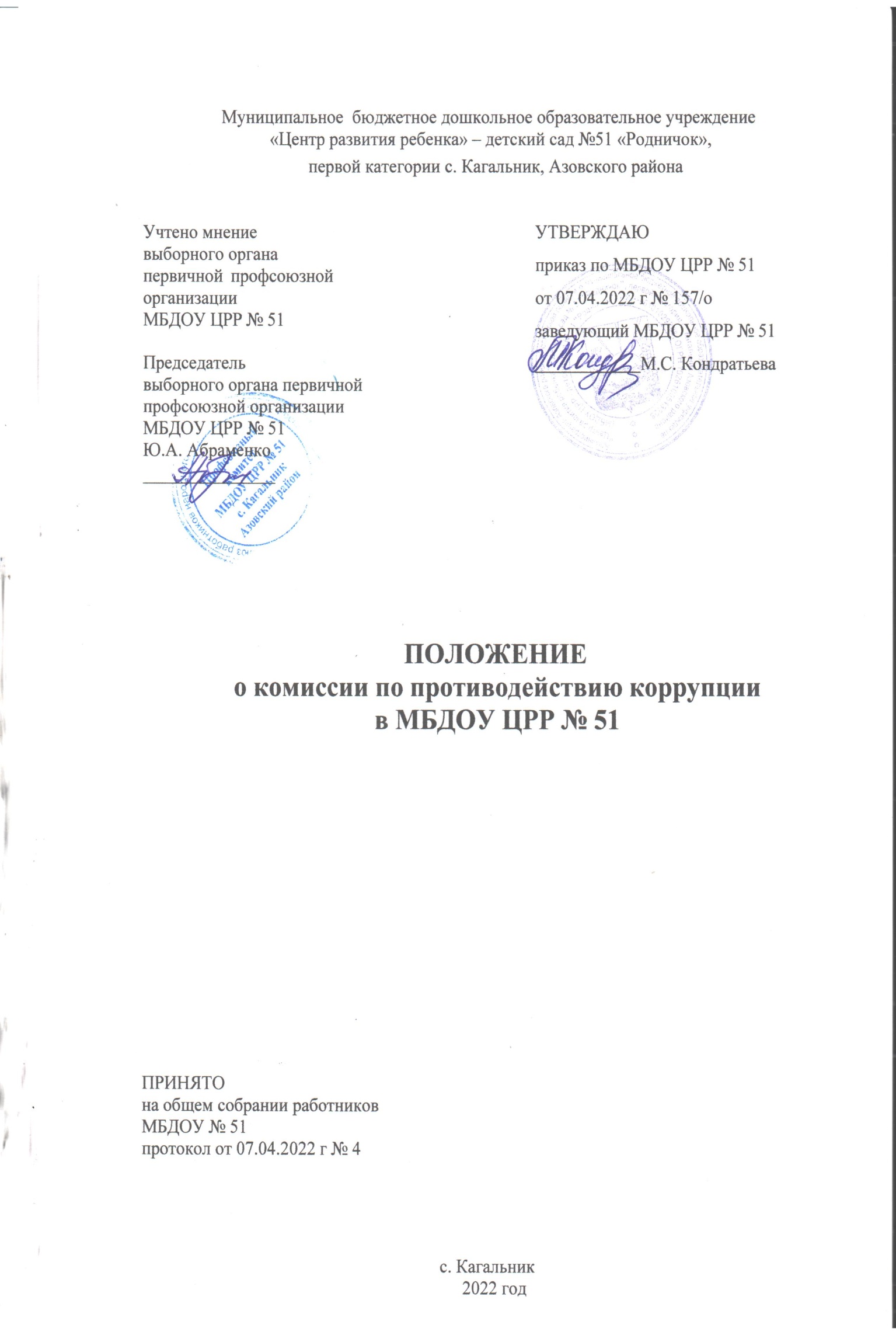 Общие положенияНастоящее Положение определяет порядок деятельности, задачи и компетенцию Комиссии по противодействию коррупции (далее — Комиссия) в МБДОУ № 51.Комиссия в своей деятельности руководствуется Конституцией Российской Федерации, действующим законодательством РФ, в том числе Законом РФ от 25.12.2008 № 273-ФЗ «О противодействии коррупции» статьей 13.3, Указом Президента Российской Федерации от 2 апреля 2013 г. N 309 "О мерах по реализации отдельных положений Федерального закона "О противодействии коррупции", нормативными актами Министерства образования и науки Российской Федерации, Федерального агентства по образованию, Уставом МБДОУ, решениями педагогического совета, другими нормативными правовыми актами МБДОУ, а также настоящим Положением.Комиссия является совещательным органом, который систематически осуществляет комплекс мероприятий по:выявлению и устранению причин и условий, порождающих коррупцию;выработке оптимальных механизмов защиты от проникновения коррупции в МБДОУ № 51, снижению в ней коррупционных рисков;созданию единой общешкольной системы мониторинга и информирования сотрудников по проблемам коррупции;антикоррупционной пропаганде и воспитанию;привлечению общественности и СМИ к сотрудничеству по вопросам противодействия кор- рупции в целях выработки у сотрудников, родителей навыков антикоррупционного поведения в сферах с повышенным риском коррупции, а также формирования нетерпимого отношения к коррупции.Для целей настоящего Положения применяются следующие понятия и определения:Коррупция - под коррупцией понимается противоправная деятельность, заключающаяся в использовании лицом предоставленных должностных или служебных полномочий с целью незаконного достижения личных и (или) имущественных интересов.Противодействие коррупции - скоординированная деятельность федеральных органов государственной власти, органов государственной власти субъектов РФ, органов местного самоуправления муниципальных образований, институтов гражданского общества, организаций и физических лиц по предупреждению коррупции, уголовному преследованию лиц совершивших коррупционные преступления, минимизации и (или) ликвидации их последствий.Коррупционное правонарушение - как отдельное проявление коррупции, влекущее за собой дисциплинарную, административную, уголовную или иную ответственность.Субъекты антикоррупционной политики - органы государственной власти и местного самоуправления, учреждения, организации и лица, уполномоченные на формирование и реализацию мер антикоррупционной политики, граждане. В МБДОУ № 51 субъектами антикоррупционной политики являются:педагогический коллектив, учебно-вспомогательный персонал и обслуживающий персонал;обучающиеся ДОО и их родители (законные представители);физические и юридические лица, заинтересованные в качественном оказании образовательных услуг обучающимся МБДОУ № 51.Субъекты коррупционных правонарушений - физические лица, использующие свой статус вопреки законным интересам общества и государства для незаконного получения выгод, а также лица, незаконно предоставляющие такие выгоды.Предупреждение коррупции - деятельность субъектов антикоррупционной политики, направленная на изучение, выявление, ограничение либо устранение явлений условий, порождающих коррупционные правонарушения, или способствующих их распространению.Настоящее положение вступает в силу с момента его утверждения заведующим.Задачи КомиссииКомиссия для решения стоящих перед ней задач:Координирует деятельность МБДОУ № 51 по устранению причин коррупции и условий им способствующих, выявлению и пресечению фактов коррупции и её проявлений.Вносит предложения, направленные на реализацию мероприятий по устранению причин и условий, способствующих коррупции в МБДОУ № 51.Вырабатывает рекомендации для практического использования по предотвращению и профилактике коррупционных правонарушений в деятельности МБДОУ № 51.Взаимодействует с правоохранительными органами по реализации мер, направленных на предупреждение (профилактику) коррупции и на выявление субъектов коррупционных правонарушений.Оказывает консультативную помощь субъектам антикоррупционной политики МБДОУ по вопросам, связанным с применением на практике общих принципов служебного поведения сотрудников, родителей и воспитанников.Участвует в разработке и реализации приоритетных направлений осуществления антикоррупционной политики.Порядок формирования и деятельность КомиссииСостав членов Комиссии рассматривается и утверждается на Совете МБДОУ. Ход рассмотрения и принятое решение фиксируется в протоколе заседания Совета МБДОУ, а состав Комиссии утверждается приказом заведующего.В состав Комиссии входят:заведующий;завхоз;-старший воспитатель;представители от педагогического состава;представители учебно-вспомогательного персонала;представитель профсоюзного комитета работников МБДОУ № 51;- представители Совета МБДОУ из числа родителей.Присутствие на заседаниях Комиссии ее членов обязательно. В случае отсутствия возможности членов Комиссии присутствовать на заседании, они вправе изложить свое мнение по рассматриваемым вопросам в письменном виде.Заседание Комиссии правомочно, если на нем присутствует не менее двух третей общего числа его членов. В случае несогласия с принятым решением, член Комиссии вправе в письменном виде изложить особое мнение, которое подлежит приобщению к протоколу.Член Комиссии добровольно принимает на себя обязательства о неразглашении сведений затрагивающих честь и достоинство граждан и другой конфиденциальной информации, которая рассматривается (рассматривалась) Комиссией. Информация, полученная Комиссией, может быть использована только в порядке, предусмотренном федеральным законодательством об информации, информатизации и защите информации.Из состава Комиссии председателем назначаются заместитель председателя и секретарь.Заместитель председателя Комиссии, в случаях отсутствия председателя Комиссии, по его поручению, проводит заседания Комиссии. Заместитель председателя Комиссии осуществляют свою деятельность на общественных началах.Секретарь Комиссии:организует подготовку материалов к заседанию Комиссии, а также проектов его решений;информирует членов Комиссии о месте, времени проведения и повестке дня очередного заседания Комиссии, обеспечивает необходимыми справочно-информационными материалами. Секретарь Комиссии свою деятельность осуществляет на общественных началах.Полномочия КомиссииКомиссия координирует деятельность МБДОУ № 51 по реализации мер противодействия коррупции.Комиссия вносит предложения на рассмотрение педагогического совета МБДОУ № 51 по совершенствованию деятельности в сфере противодействия коррупции, а также участвует в подготовке проектов локальных нормативных актов по вопросам, относящимся к ее компетенции.Участвует в разработке форм и методов осуществления антикоррупционной деятельности и контролирует их реализацию.Рассматривает предложения о совершенствовании методической и организационной ра- боты по противодействию коррупции в МБДОУ № 51.Содействует внесению дополнений в локальные нормативные акты с учетом изменений действующего законодательстваВ зависимости от рассматриваемых вопросов, к участию в заседаниях Комиссии могут привлекаться иные лица, по согласованию с председателем Комиссии.Решения Комиссии принимаются на заседании открытым голосованием простым большинством голосов присутствующих членов Комиссии и носят рекомендательный характер, оформляется протоколом, который подписывает председатель Комиссии, а при необходимости, реализуются путем принятия соответствующих приказов и распоряжений директора, если иное не предусмотрено действующим законодательством. Члены Комиссии обладают равными правами при принятии решений.Председатель КомиссииОпределяет место, время проведения и повестку дня заседания Комиссии, в случае необходимости привлекает к работе специалистов.Информирует педагогический совет о результатах реализации мер противодействия коррупции в МБДОУ № 51.Дает соответствующие поручения своему заместителю, секретарю и членам Комиссии, осуществляет контроль над их выполнением.Подписывает протокол заседания Комиссии.5.6. Председатель Комиссии и члены Комиссии осуществляют свою деятельность на общественных началах.Внесение измененийВнесение изменений и дополнений в настоящее Положение осуществляется путем подготовки проекта Положения в новой редакции заместителем председателя Комиссии.Порядок создания, ликвидации, реорганизации и переименованияКомиссия создается, ликвидируется, реорганизуется и переименовывается приказом заведующего  по решению педагогического совета МБДОУ № 51.